The Witches’ Scheme of Work:  Activity 2 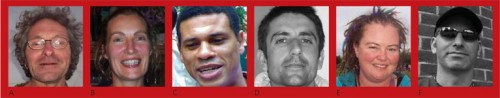 Look at the photographs below. Decide, to your self only, which you think you would like to be your teacher? Don’t tell anyone!  A		        B			c		     D		         E			 FNow look again and decide Which:• two people are doctors 
• person is a car mechanic 
• person plays the violin 
• person is a teacher 
• person is a head teacher Write the letters of the alphabet against each of the answers.Were you correct? If you got some or all wrong, why did that happen? Discuss it in your group and then think about it as a class.Source: http://www.teachprimary.com/learning_resources/view/pshe-lesson-plan-challenging-stereotypes